Разработка урока по математике (8 класс)Учитель математики МОУ Аргаяшская СОШ №2 Сайфуллина Динара ФаритовнаУрок-игра,  посвященный90 летиюЧелябинской области                                      ( 2  часа ).Цель игры:активизация познавательной деятельности учащихся,повышение мотивации учебной деятельности.Задачи игрыАктивизация и развитие познавательных процессов учащихся (восприятия, внимания, памяти, наблюдательности, сообразительности и т.д.);Повторение и закрепление знаний, приобретаемых на уроках.Расширение кругозора и математической культуры учащихся.Создание деятельной, творческой обстановки в процессе игры, благотворно влияющей на эмоциональность, психику учащихся.Совершенствовать сочетание индивидуальной и коллективной форм работы с учащимися.Использование дифференцированных заданий, позволяющих даже “слабым” учащимся проявить свои способности и активно участвовать в мероприятииФормы  организации  урока:групповая,индивидуальная,  фронтальная.Оборудование  и  источники  информации:  Экран;  мультимедийный  проектор;  ноутбук.  У  учащихся  на  партах  листы  учета  знаний;  системно – обобщающая  схема;  по  два  подписанных  листочка  и  два  бланка  для  записи  ответов.В игре принимают участие 4 команды по 6 человек из параллельных 8 классов. Игра состоит из 5 туров. В каждом туре командам предлагается вопросы. Команда готовит ответ в течение 1 минуты. Для решения задач время можно увеличить до 3 минут. Если команда не отвечает на вопрос, то право ответа переходит к другой команде.В итоге после каждого вопроса должен прозвучать верный ответ и количество полученных баллов. Для проведения игры подготовить жюри - 3 человека (подготовить табло-маркерную доску для оповещения результатов игры), ведущего (учитель), группу технической поддержки – 2 человека.Для жюри и членов команд подготовить ручки и бумагу. По договоренности с классными руководителями можно приготовить приз для команды-победителя и утешительные призы для других команд.Фоновую музыку для пауз во время выполнения заданий командами.Организационный  момент.(Презентация.Слайды  1-3 . )Сегодня  у  нас    урок  -игра, посвященная 80-летию Челябинской области, мы побываем в красивейших местах, узнаем легенды об образовании озер. Урок я бы хотела начать со стихотворения:Честь человеку, что любит свой край.
Если живёшь на Урале,
Летом, зимой ли - его познавай!
Ясны и пасмурны дали...
Больше ходи по зелёным лесам.
Издавна здесь узнавали
Новости птичьи по их голосам...
Сколько секретов откроешь - не счесть!
Краю родному уральскому честь!
Начинаем игру с разминки (слайд 4-13)1 тур Разминка► Где расположена Челябинская область? а) Полярный Урал; б) Северный Урал; в) Средний Урал;г) Южный Урал.► С какой областью РФ НЕ граничит Челябинская область? а) Курганская; б) Оренбургская; в) Свердловская;г) Самарская.► Какова приблизительная численность населения Челябинской области? а) 1,5 млн. человек; б) 2,5 млн. человек;в) 3,5 млн. человек; г) 4,5 млн. человек.► Какая часть населения Челябинской области проживает в ее областном центре – Челябинске? а) Четверть;б) Треть; в) Половина; г) Две трети.(Почти треть населения области.)► На скольких холмах разместился Челябинск?а) На трёх; б) На пяти; в) На семи; г) На девяти.(Разделил их своим изогнутым руслом Миасс, а с востока, с сибирской стороны, Миассу помогла речушка Игуменка, которая теперь ушла под землю, оставив наверху узкую долину.)► Какой из городов России расположен с Челябинском на одной широте?а) Москва; б) Екатеринбург; в) Санкт-Петербург; г) Астрахань.(550 с.ш.)► Назовите главную реку Челябинской области.а) Урал; б) Лена; в) Иртыш; г) Енисей.► Как называлась река Урал в древности? а) Танаис; б) Ра; в) Итиль;г) Яик.(В 1775 году река Яик переименована в реку Урал.Царское правительство хотело таким, образом стереть народную память о восстании Емельяна Пугачёва, что произошло на её берегах.)► Какой из этих городов находится в Челябинской области? а) Усть-Илимск; б) Усть-Кут;в) Усть-Катав; г) Усть-Камчатск.►Название какого озера нашего края переводится с башкирского как «Голубая чаша»?а) Тургояк; б) Чебаркуль;в) Увильды; г) Кисегач;► Какое крупное озеро Челябинской области включено в список 100 ценных водоемов земного шара? а) Еловое;б) Тургояк;в) Иртяш; г) Смолино.(Озеро Тургояк – одно из уникальных творений природы в Миасском крае. Вода в озере целебная, насыщенная кислородом, почти свободна от растительности, прозрачная. Озеро богато рыбой. Площадь озера – 26, 4 кв. км, длина – 6,9 км, наибольшая ширина – 6,3 км, длина береговой линии – 27 км, наибольшая глубина достигает 34 метров.)2 ТУР ОЗЕРО ТУРГОЯК(слайд 14-17)Выходит ученик с заранее приготовленным докладом«Крупное пресное озеро около Миасса. Наибольшая глубина – 34м. Имеет 6 островов.Это хранилище чистейшей питьевой воды, по качеству не уступающей байкальской.Тургояк – самое прозрачное озеро на Урале.Легенда об озере гласит: Было это в давние-предавние времена. Уже обживали люди берега славного Байкала и не могли надивиться его красотой. А вода в нем была холодная и такая прозрачная, что в хорошую погоду всю жизнь озерную рассмотреть в нем можно было. Широко оно раскинулось, вольной волной о берега било. Жил на берегу озера прекрасный юноша. Звали его Тур. Парень был он удалой. Лицом видный, глазами добрый и до дела всякого охочий. Крепко любил он свой край и озеро синее. Не раз любовался синевой озерной. Тихо бежали дни. Пролетало время. И решил смелый юноша отправиться в путь. Посмотреть на земли дальние, на красоты их взглянуть. Долго ходил Тур по белу свету. В разных краях побывал. Подивился на красоту земную, на диковинки разные. Как ни хороши чужие края, а заскучал юноша по родному дому. И отправился Тур в родную сторонушку. Возвращался он домой. Прямехонько шел, быстро. И пролегла его дорожка через Уральские горы. Много пересек он рек и ущелий, и вот в одном из них встретил Тур девушку. Сидела она на камне у огромной скалы и плакала. Девушка подняла лицо, и Тур увидел, как она была прекрасна, только глаза ее были печальны. Произнесла девушка свое имя, полетело оно высоко в горы и там отозвалось многократным эхо. «Гояк!» — прокричали горы. Таким звучным оно было! Девушка понравилась Туру, и он решил сделать все для нее, только бы высохли ее слезы, только бы она улыбнулась. Стал тогда расспрашивать он девушку: «Почему ты так горько плачешь? Чем могу я тебе помочь?» И Гояк поведала ему: «Когда-то я была весела и счастлива. Но злая колдунья, позавидовав моей молодости и здоровью, лишила меня зрения. И прозреют мои глаза тогда, когда умоюсь водой чистой и прозрачной, как слеза».         Знал Тур, где есть такая вода. Поспешил к родному озеру. Навсегда остались вместе Тур и Гояк.         А когда девушка умывалась байкальской водой, упала одна капля на землю. И в том месте, где когда-то плакала Гояк, образовалось новое озеро с такой же холодной и чистой водой, какую принес Тур из Байкала для своей любимой.         Люди назвали его «Тургояк» в память о славном юноше Туре и красавице Гояк»После выступления группам выдаются карточки с заданиями.1.Найдите площадь озера Тургояк (км2)(8х-1)(2х-3)-(4х-1)2= -486      (27 км2)2.Найдите длинуозера45,44-(7,16+4,35)+(22,37-49,6)               (6,7 км)3.Найдите среднюю глубину32,74-(7,96+5,35)+19,74-20,17              (19м)5.Найдите наибольшую глубину16,5-(х-19,2)=2,2                            (33,5м)3 тур «Разгадай кроссворд» Пока команды работают включена музыка с видео-сопровождением озеро Тургояк, Южный Урал.Кроссворд1Название какого крупного озера Челябинской области переводится с башкирского как «Красивое озеро»?.            (чебаркуль)2.Что означает башкирское слово «куль» в названиях озёр Челябинской области: Чебаркуль, Зюраткуль, Акачкуль, Таузаткуль?         (озеро)3. Какое  животные можно увидеть на гербе Челябинска                   (вербдюд)4.Я живу в …                        (аргаяш)5. Какой вид общественного транспорта появился в Челябинске во время Великой отечественной войны?                       (троллейбус)6.Заповедник …                        (ильменский)7. Какой город Челябинской области находится в Европе и Азии одновременно? ( второй по числу жителей город Челябинской области)          (магнитогорск)8.  Какой из этих городов Южного Урала – город мастеров художественного чугунного литья?                       (касли)9. Какой их городов Южного Урала снискал не только трудовую славу, но и печальное имя «Черной точки планеты», признан  зоной чрезвычайной экологической ситуации?(карабаш)4 тур «Соберите пазл»(слайд 19-20)Ученики складывают пазл и получают Герб Челябинска(герб заранее напечатан и вырезан одинаковым образом)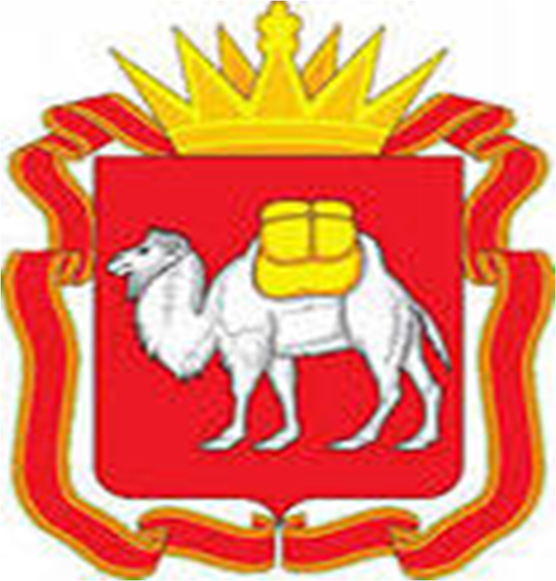 5 тур Озеро Увильды(слайд 21-24)Выходит ученик с заранее приготовленным докладомДавно это было. И там, где теперь разлилось широкое озеро Увильды, был маленький и очень спокойный ручеёк Увильдинка. И настолько этот ручеёк был мал, что в нём жила всего лишь одна рыба. Эта рыба была необычайно красива, и её никто не осмеливался ловить. Ласково звали эту рыбу Увелькой, но никто из них не мог догадаться, что каждую ночь, когда все спали, она превращалась из рыбы с голубой чешуёй и розовыми плавниками в красивую девушку, и выходила на берег в голубом платье и в розовых туфельках. Девушка перебирала камни, играя и любуясь ими, но взять с собой один, даже самый маленький камушек девушка-рыба не могла. Сундук принадлежал её тёте - Хозяйке Медной Горы. Однажды она, разгневавшись на свою маленькую и шаловливую родственницу Увельку, которая по нечаянности взяла с собой поиграть голубой с розовыми прожилками переливающийся камушек и потеряла его, превратила девочку в рыбу. Лишь иногда она позволяла ей снова принимать человеческий облик, чтобы та могла поиграть её сокровищами, и только на это самое время. С тех пор девушка всегда помнила строжайщий запрет - ничего не уносить из пещеры.И вот в самом уголке сундука она увидела закатившуюся голубую восковую бусинку. Эта бусинка очень понравилась Увельке своей скромностью, потому что от блеска камней у девушки-рыбы даже заслезились глаза. Увелька стала ею играть - то она катала её по столу, то внимательно рассматривала, и ей казалось, что она летит, и навстречу ей дует свежий весенний ветер, а в руках она несёт букет нежно-голубых подснежников. И так, заигравшись этой бусинкой, девушка снова забыла запрет своей своенравной тёти. Крепко зажав бусинку в кулаке, мечтая о чуде - снова стать обыкновенной девушкой, Увелька пошла к выходу из пещеры. Но вот беда – вдруг в горячих руках девушки восковая бусинка начала таять, превращаясь из воска в воду. Берега тесного ручья начали расширяться, бурные потоки воды затапливали всё кругом, захватывая на своём пути встречавшиеся маленькие озёра. Но понемногу гневные волны успокоились, и вместо маленького тесного ручейка Увильдинки, в котором жила всего лишь одна рыба, образовалось большое озеро со студёной водой, в котором нашлось место для множества рыб - озеро Увильды.    Но только с тех пор голубая рыбина уже никогда не превращалась в девушку. По велению Хозяйки Медной Горы она осталась рыбой навечно.»После прослушивания доклада, группам выдается задание (музыкальное сопровождение+видио)1.Найдите площадь озера (км2)100000:200-86*5                  (70 км2)2.Определите длину озера (км)(40,65-32,6):5+(4,72-0,59)*3            (14 км)3.Найдите ширину озера (км)(х+0,35):3=28,05                (9 км)Итог урокаПодведение итогов последних туров и всей игры. Награждение победителей. Утешительные призы проигравшим  командам.